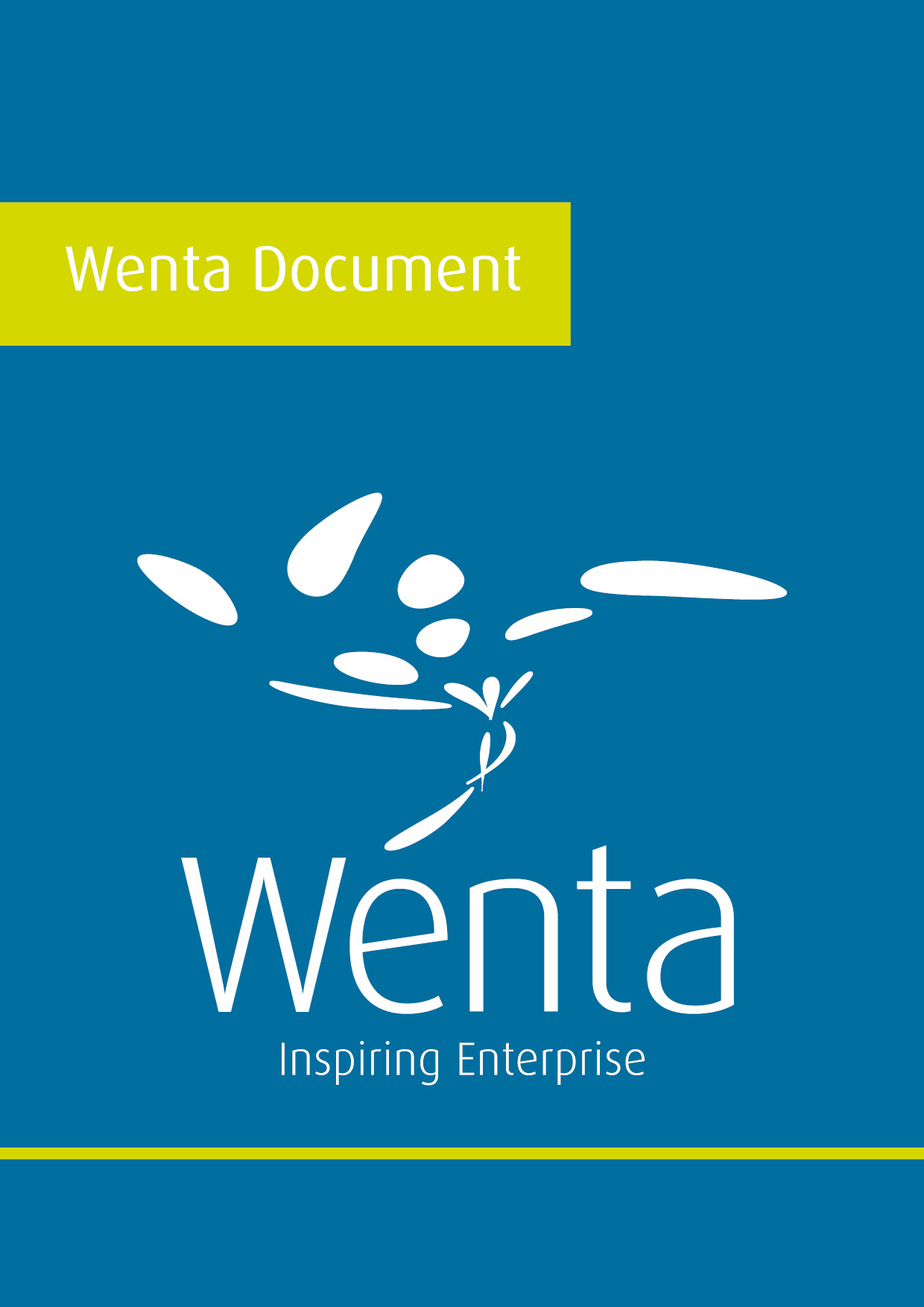 Website Questionnaire   Complete this questionnaire before you speak with a website designer or developer.What is the name of your website/Business? / Do you have a tagline or a slogan? How would you describe your company/business to someone who has no knowledge of your existence?   Describe your target market, gender, age, geography.   What do you want your new logo to communicate about your company or products?  Describe your direct competition; provide addresses to their websites if available  What websites have you seen that you like or catch your eye? Are there any images or concepts you DO NOT want to see? (Some sites use white space and limited text to give a relaxed feel while others use lots of images and text to give the site a busy feel. Define the feel of the site) Do you want your logo to include text only, text and graphic, or graphic only? (This list could include blog, shopping cart, members log in, private areas, RSS feeds. Gallery newsletter, contact forms, advertising space, different languages, search facility, etc) Please list the names of five other sites that you like. Why are they attractive to you? Have you researched your online competition so you have an idea of what you do and don’t want on your site? What do you NOT want on your site in terms of text, content, etc.?  Do you have a logo? Are you planning to do online sales? If so, what is the product, and how many items do you want to sell online?  List the Navigation links for your Site? Do you have content for the website?  (images and text)Are there any other comments/specific ideas we should keep in mind while designing your project?